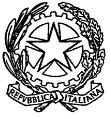 ISTITUTO  TECNICO  AGRARIO  STATALE  “G. PASTORI” – BRESCIASCHEDA SEGNALAZIONE SOSPENSIONE GIUDIZIO CLASSE TERZAMateria: PRODUZIONI VEGETALIA. s. ____________________         Classe ___________Alunno	_______________________________________________________________Prof.	_______________________________________________________________Voto proposto in sede di scrutinio:	Si comunica che la promozione alla classe quarta è stata sospesa e deve essere soggetta a verifica prima dell’inizio delle lezioni del nuovo anno scolastico in quanto, nella materia sopra indicata, sono state rilevate le seguenti carenze:Note e/o indicazioni______________________________________________________________________________________________________________________________________________________________________________________________________________________________________________________________________________Data scrutinio: ___________________    	Firma coordinatore: Prof. _______________________________                                         ArgomentiMeteorologia e climatologiaPedologiaRegime delle acqueLavorazioni del terrenoIrrigazioneConcimazione del terrenoPropagazione delle pianteOrdinamenti colturali e metodi di colturaErbe infestanti e mezzi di lottaElementi di meccanizzazione                                     Obiettivi da migliorare________________________________________________________________________________________________________________________________________________________________________________________________________________________________________________________________________________________________________________________MotivazioniCauseModalità di recuperoNon sono state raggiunte le conoscenze disciplinari corrispondenti agli obiettivi cognitivi minimiNon sono state sviluppate e applicate le abilità fondamentali del metodo di studio______________________	______________________	______________________Mancanza di prerequisitiMetodo di lavoro inefficaceDisinteresse verso la materiaImpegno non adeguatoFrequenza discontinuaAtteggiamento poco collaborativo______________________	______________________Studio individuale autonomo controllato dalla famigliaFrequenza corsi di recupero o altri interventi integrativi eventualmente organizzati dalla scuolaSvolgimento di attività aggiuntive con materiale di produzione/studio predisposto dal docente